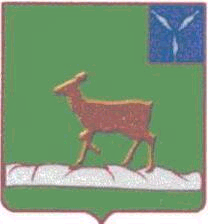 АДМИНИСТРАЦИИ ИВАНТЕЕВСКОГО МУНИЦИПАЛЬНОГО РАЙОНА  САРАТОВСКОЙ ОБЛАСТИ                                          П О С Т А Н О В Л Е Н И Е        От 21.06.2017  № 305                                                                с. Ивантеевка О внесении изменений и дополнений в постановление № 892 от 31.10.2014 г.«Об утверждении муниципальной программы «Развитие малого и среднегопредпринимательства в Ивантеевском муниципальном районе на 2015-2017 годы» На основании Стратегии развития малого и среднего предпринимательства в Российской Федерации на период до 2030 года, утверждённой Распоряжением Правительством Российской Федерации от 2 июня 2016 г. № 1083-р, Устава Ивантеевского муниципального района, администрация Ивантеевского муниципального района ПОСТАНОВЛЯЕТ:1. Внести изменения в раздел 6 «Система показателей и индикаторов эффективности Программы» Приложения  к муниципальной программе «Развитие малого и среднего предпринимательства в Ивантеевском муниципальном районе на 2015-2017 годы», утвержденной Постановлением  администрации Ивантеевского муниципального района от 31.10.2014 № 892 «Об утверждении муниципальной программы «Развитие малого и среднего предпринимательства в Ивантеевском муниципальном районе на 2015-2017 годы», и изложить в новой редакции согласно Приложения №1.2. Контроль над исполнением настоящего Постановления возложить на заместителя главы администрации Болмосова В.А.Глава  Ивантеевского муниципального района                                                     В.В. Басов